      CURRICULUM VITAEShubham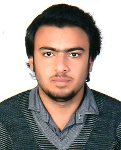 91-L, A Block, Model House,Jalandhar City -144003 (Punjab)                                                                            # 84279-87643 , 98156-21927E-mail:sbaanga@gmail.com					EXPERIENCE: 5 yearsPresently working in Punjab Kesari Group as Executive- Account’s & H.R.. w.e.f. 10/04/2015Worked as Executive- Account’s & Admin in K.M.V. College, Jalandhar (08/07/2014-31/03/2015)Worked as Part-Time Accountant at India Book Store, Jalandhar from		 (June 2011-May 2014).   ACADEMICS &QUALIFICATIONS:SKILLS:	Knows SAP , PAYMAN (Salary & TDS) ,Tally ERP 9 , BUSY  &  Campus Analyzer. English, Hindi & Punjabi Typing.Excellent command over MS Excel & MS Word. OBJECTIVE:To keep pace with the competitive environment in the areas of technology.To gain more knowledge in all aspects.To be financially independent & attain the top height in the field.          STRENGTHS:Will power, ability to complete job as quickly as possible with hard work. Skills in gaming and networking. Easily adaptable to new environments, stable while doing hard tasks. Last but not least my biggest strength is my family –my elders especially parents.    INTERESTS AND ACTIVITIES:Travelling, Listening Music.    PERSONAL DETAILS:Father’s Name        :  Mr. Shashi KumarMother’s Name       :  Mrs. ChandMarital Status         :  UnmarriedDate of Birth           :  27th December 1993Languages Known  :  English, Hindi & Punjabi    DECLARATIONThe above mentioned information’s are duly correct and true, if this Curriculum Vitae suits you as per your requirements then please do revert me on my mentioned e-mail id.( SHUBHAM )Date:  	Place: JalandharClassYear% ageInstitutionBoard/Uni.M.B.A.      (Major Finance & Minor H.R.)201666.35Lovely Professional UniversityJalandhar-Delhi G.T. Road, N H- 1, Phagwara ,PunjabL.P.U.B.com(Prof.)       201468.09D.A.V.  College, Jalandhar , Punjab    G.N.D.U.SSC-II       2011    60.00St. Soldier Divine Public School ,Jalandhar , Punjab    C.B.S.E.Matric200961.20St. Soldier Divine Public School ,Jalandhar , PunjabC.B.S.E.